 The city of Corinth was an important city in ancient Greece. In fact, with a population of around 600,000 people, Corinth was the third-largest city in the world at the time Paul wrote the book of 1 Corinthians. There were two major seaports at Corinth, and the constant shipping traffic (along with two very popular pagan temples) caused the city to become known as a center of immoral activity. Paul wrote the book of 1 Corinthians to answer questions sent to him by the church and to try to correct a number of moral problems that had worked their way into the congregation.This series of lessons is designed to help you learn about the early church directly from the Scriptures. The questions will encourage you to read each passage carefully from your own Bible. The questions are not meant to be tricky or confusing, but are designed to encourage careful attention. We hope you will take time to read the Bible for yourself. Read each passage, answer the questions, and return this course to us to be graded.CHAPTERS 1-4 True or False questions can be answered by writing T or F in the blank.Multiple-choice questions can be answered by writing the correct letter in the blank. READ 1 CORINTHIANS 1:1-9.___	1.	Paul was an apostle of Jesus Christ.___	2.	This letter was addressed to the church of the apostle Peter.___	4.	Paul was not thankful for the church at Corinth.___	5.	The grace of God was given to the Corinthians through the name of the apostle Peter.___	6.	The message of the gospel had been confirmed to the Corinthian Christians.___	7.	The Christians in Corinth were missing some of the spiritual gifts.___	8.	The Christians in Corinth were not eager for the second coming of Christ.___	9.	Paul wanted the Corinthian Christians to be found blameless in the day of the Lord.___	10.	The Corinthian Christians were called to the gospel by the apostle Thomas. READ 1 CORINTHIANS 1:10-17.___	1.	Concerning the church at Corinth, Paul wanted them to be:			a - in agreement	b - divided	c - in the church of their choice___	2.	Who had told Paul about the problems at the church at Corinth?			a - John’s people	b - Chloe’s people	c - the family of the apostle James___	3.	What was the problem at the church at Corinth?			a - lust for money	b - gossiping	c - quarreling___	4.	Who were some of the people claiming to follow?			a - the apostle Thomas	b - the apostle James	c - the apostle Paul___	5.	Who was crucified for the Corinthian Christians?			a - Paul	b - Jesus Christ	c - Peter___	6.	In whose name were the Christians at Corinth baptized?			a - Christ	b - Paul	c - Apollos___	7.	How many people did Paul baptize in Corinth?			a - many	b - a few	c - none___	8.	What was the main goal that Paul had in preaching to the church at Corinth?			a - to brag on himself	b - to have power	c - to preach the gospel___	9.	What would fancy words and deceptive language do to the gospel?			a - void the cross of Christ	b - attract more people	c - bring in more money___	10.	What person was the focus of Paul’s preaching?			a - Christ	b - Paul	c - Apollos READ 1 CORINTHIANS 1:18-25.___	1.	What is the message of the cross to people who will reject it and will be lost?			a - the wisdom of God	b - foolishness	c - their goal in life___	2.	What is the message of the cross to people who will be saved?			a - the power of God	b - condemnation	c - worthless___	3.	What has God done to the wisdom of the world?			a - raised it up	b - destroyed it	c - bought it___	4.	How did God present his plan of salvation to the world?			a - by the message preached	b - by drawings and paintings	c - by drama and theater___	5.	How did Paul describe the foolishness of God?			a - it is wiser than men	b - it is better than food	c - it makes sense to people READ 1 CORINTHIANS 1:26-31.___	1.	According to Paul, are there many “notable” people (rich and powerful) among the people of God?			a - yes	b - no	c - we don’t know___	2.	What group of people has God chosen for salvation?			a - the despised	b - the great politicians	c - the wealthy___	3.	Can anyone brag to God about what they have accomplished?			a - absolutely not	b - yes, he likes our bragging	c - yes, we can impress him___	4.	What shows us the wisdom of God?			a - human accomplishments	b - the life of Christ	c - the life of Paul___	5.	What should we brag about today?			a - our college degrees	b - our new car	c - the life of Christ READ 1 CORINTHIANS 2:1-5.___	1.	When Paul went to the Corinthians with the gospel for the first time, he had outstanding speaking abilities.___	2.	When Paul spoke at Corinth, he had a lot of the world’s wisdom.___	3.	He spoke to the Corinthians with the testimony of Satan.___	4.	The only message he spoke to the Corinthians was the message of Jesus Christ.___	5.	Paul first spoke to the Corinthians with a lot of fear and trembling.___	6.	Paul was an expert in persuasive words.___	7.	Paul was able to speak with the demonstration of the Holy Spirit.___	8.	He also spoke with the power of the Holy Spirit.___	9.	Paul wanted his message to be based on the wisdom of men.___	10.	Paul wanted his message to be based on the power of God. READ 1 CORINTHIANS 2:6-13.___	1.	What did Paul say about the wisdom of this age?			a - it was eternal	b - it could be trusted	c - it was passing away___	2.	What was the purpose of the wisdom of God?			a - to give us His glory	b - to deceive us	c - to cause us to sin more___	3.	What is the attitude of the rulers of this world toward the wisdom of God?			a - they understand it fully	b - they loved it	c – they misunderstand it___	4.	What did the rulers of this world do concerning the wisdom of God?			a - they taught it	b - they ignored it	c - they crucified the Son of God___	5.	Do we fully understand what God has waiting for us in heaven?			a - our eyes have seen it.	b - our ears hear it.	c - we cannot imagine it.____	6.	How did God tell us about heaven?			a - through visions	b - through nature	c - through the Holy Spirit____	7.	Who knows about the thoughts of a man?			a - his mother	b - his wife	c - his spirit____	8.	Who knows the thoughts of God?			a - his Spirit	b - his soul	c - his son___	9.	Which Spirit do we have in us as Christians?			a - the spirits of the dead	b - the spirit of Satan	c - the Spirit of God___	10.	From where do we learn about God?			a - human wisdom	b - the Holy Spirit	c - our own thoughts READ 1 CORINTHIANS 2:14-16.___	1.	Does the natural man (non-Christian) accept the terms of salvation from God?			a - yes	b - no___	2.	How does the plan of salvation from God seem to the natural man?			a - as brilliant	b - as foolishness	c - as a great plan___	3.	Does the natural man have trouble understanding God’s plan of salvation?			a - yes	b - no	c - sometimes___	4.	What does the spiritual man appraise (examine)?			a - all things	b - nothing	c - some things___	5.	When we accept the message about God, whose mind do we use?			a - the mind of Satan	b - the mind of God	c - the mind of the world READ 1 CORINTHIANS 3:1-4.___	1.	How did Paul describe his listeners at Corinth?			a - immature	b - spiritual	c - men of the flesh___	2.	How immature were they spiritually?			a - as infants	b - as teenagers	c - as young adults___	3.	How did he describe the level of preaching he did at Corinth?			a - as solid food	b - as milk	c - as water___	4.	Had they grown to the point where they could receive his message?			a - not yet	b - yes	c - maybe___	5.	How did he describe their level of maturity?			a - still fleshly	b - mature men	c - giants in the faith___	6.	What specific sin were they committing?			a - jealousy	b - stealing	c - lust___	7.	What other sin were they guilty of?			a - strife	b - teaching error	c - blaspheming God___	8.	Who were they claiming to follow?			a - Paul	b - John	c - James___	9.	Who else were some of them claiming to follow?			a - Thomas	b - Apollos	c - Judas___	10.	Was Paul complimenting them on how they were following men?			a - no	b - yes READ 1 CORINTHIANS 3:5-15.___	1.	How did Paul describe himself and the preacher Apollos?			a - dictators	b - tyrants	c - servants of the church___	2.	What was Paul’s role in getting the church started in the city of Corinth?			a - watered	b - planted	c - nourished___	3.	What was the role that Apollos had at the church in Corinth?			a - watered	b - planted	c - nourished___	4.	Who caused the growth of the church in Corinth?			a - God	b - Satan	c - the angels___	5.	Is the one who plants (starts) a congregation important?			a - no	b - yes	c - maybe___	6.	Will there be a reward from God for church workers?			a - yes	b - no___	7.	What is our relationship to God in doing church work?			a - we are His fellow workers	b - we are His slaves	c - we are His employees___	8.	What is the second way that Paul describes Christians in verse 9?			a - God’s lake	b - God’s mountain	c - God’s field (cultivated land)___	9.	What is the third way that Paul described church workers in verse 9?			a - God’s tunnel	b - God’s building	c - God’s roof___	10.	In verses 5-9, who should get the credit for the growth of a church?			a - the preacher	b - the elders	c - God___	11.	How did Paul describe his role in the building of the church at Corinth?			a - laid the water lines	b - built the walls	c - laid the foundation___	12.	What is the foundation of the church?			a - the deacons	b - Jesus Christ	c - the Christian ladies___	13.	How does Paul describe the work that people do for the Lord?			a - gold, silver, stones	b - wood, hay, straw	c - all of these___	14.	How will our works for the Lord be tested?			a - by fire	b - by time	c - by their results___	15.	Will there be a reward for the work that we do for the Lord and his church?			a - yes	b - no	c - maybe READ 1 CORINTHIANS 3:16-23.___	1.	How did Paul describe the church in verse 16?			a - a skyscraper	b - a temple	c - a shack___	2.	What was the church in Corinth made out of?			a - the Christians at Corinth	b - angels of God	c - bricks and mortar___	3.	What will God do to any person who destroys a congregation?			a - will destroy him	b - will reward him	c - will move him to another location___	4.	What did Paul say about the person who thinks he is really wise and smart?			a - he is deceived	b - he is important	c - he is very intelligent___	5.	The wisdom of this world is __________ before God.			a - brilliant	b - foolishness	c - confusing___	6.	In verse 20, how else did Paul describe the wisdom of this world?			a - useless	b - very important	c – lazy___	7.	How did Paul describe the reasonings (thinking) of the wise of this life?			a - important	b - useful	c - useless___	8.	According to verse 22, what things belonged to the Christians at Corinth?			a - all things	b - only valuable things	c - just the bad things___	9.	To whom did the Christians at Corinth belong?			a - God the Father	b - Jesus Christ	c - the elders at Corinth___	10.	To whom did Christ belong?			a - God the Father	b - the Christians	c - the world READ 1 CORINTHIANS 4:1-5.___	1.	How did Paul want to be considered by the church at Corinth?			a - as a dictator	b - as an employee	c - as a servant of Christ___	2.	What is the most important quality for a servant?			a - to be trustworthy	b - to make money	c - to be quiet___	3.	Did Paul object to having his life examined by the church at Corinth?			a - not at all	b - yes	c - He didn’t know.___	4.	Did he know of any mistakes he had made at the church in Corinth?			a - yes	b - no	c - not sure___	5.	Who was the one who would be examining Paul and his work at Corinth?			a - Apollos	b - Peter	c - Jesus Christ___	6.	When would Paul be examined?			a - within the next year	b - at the end of time	c - never___	7.	Will Christ be able to judge us based on things that we did in secret?			a - yes	b - no	c - impossible to say___	8.	In the Day of Judgment, who will praise us if we have been found faithful?			a - the Holy Spirit	b - God the Father	c - our fellow Christians___	9.	Will what we did in the darkness be judged in the Last Day?			a - yes	b - no	c - no one knows at this time___	10.	What will be judged concerning our hearts?			a - our thoughts	b - our motives	c - our actions READ 1 CORINTHIANS 4:6-13.___	1.	How were Paul and Apollos to determine church doctrine?			a - could teach anything	b - nothing mattered	c - could not go beyond the Scriptures___	2.	What would be the result of going beyond what is written in the Scriptures?			a - arrogance	b - bitterness	c - the growth of the church___	3.	Should the Corinthian Christians have been proud of themselves?			a - no, they had received the grace of God (free of charge)	b - yes, they deserved eternal salvation___	4.	How did the Corinthians see themselves?			a - as peasants	b - as kings	c - as servants___	5.	How did Paul and the other apostles see themselves?			a - proud of themselves	b - sentenced to death	c - friends of angels___	6.	According to verse 10, did the apostles consider themselves better than other people?			a - no	b - yes___	7.	What was the physical condition of the apostles?			a - well-fed and happy	b - hungry and thirsty	c - in need of nothing___	8.	How did the apostles take care of their physical needs?			a - inherited a lot of money	b - worked with their hands	c - were given money by their parents___	9.	When the apostles were spoken evil of, how did they respond?			a - reviled in return	b - ignored the criticism	c - gave a blessing instead___	10.	How did the world see the apostles?			a - scum of the world	b - world leaders	c - wealthy of the world READ 1 CORINTHIANS 4:14-21.___	1.	Paul was trying to shame the Corinthians into behaving better.___	2.	He was treating them as if they were his parents.___	3.	He saw himself as a father to the Corinthians.___	4.	He told them not to imitate his life.___	5.	Paul was sending Timothy to work with the church in Corinth.___	6.	Some of the Corinthian Christians had become arrogant.___	7.	Paul was going to visit Corinth soon.___	8.	The kingdom of God is made up only of words.___	9.	Paul could come to them with a rod (to correct them).___	10.	Or he could also come to them with love and a spirit of gentleness.What important principles have you learned about the Lord’s church so far in these first four chapters?Name: ___________________________ Address: __________________________ City: _______________ State: ____ ZIP: ________Four Lakes Church of Christ  302 Acewood Boulevard  Madison, WI 53714-2511  www.fourlakescoc.org  fourlakeschurch@gmail.com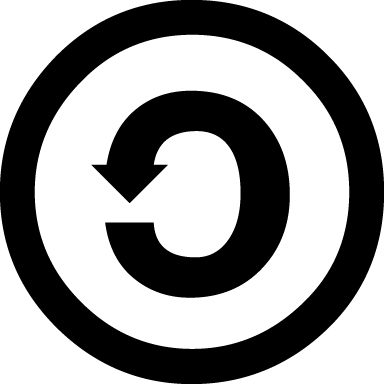 Licensed under ShareAlike 4.0 (http://creativecommons.org/licenses/by-sa/4.0/). Basically, feel free to adapt and redistribute this work, but do not put a restrictive license on it.